 中小学教师资格考试(笔试)网上报名流程图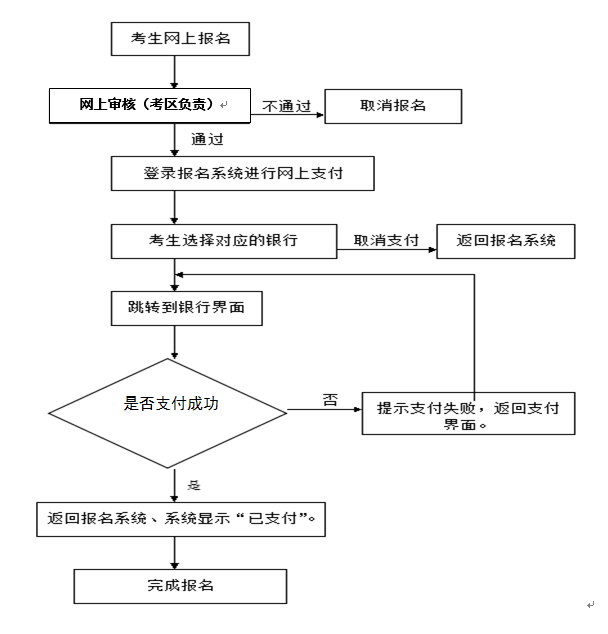 